Drage moje pevke, da si boste lahko kaj zapele, vam pošiljam navodila za delo na domu.1. Pošiljam vam besedilo in spremljavo pesmi, ki jo vadimo ta teden. To je Pesem za dober dan. 2. Seveda pa lahko pojete tudi karkoli po vaši izbiri. Vaša naloga je, da si na ves glas zapojete pesem, ki vam polepša dan in na moj e-naslov pošljete povezavo do te pesmi in tako polepšate dan tudi meni.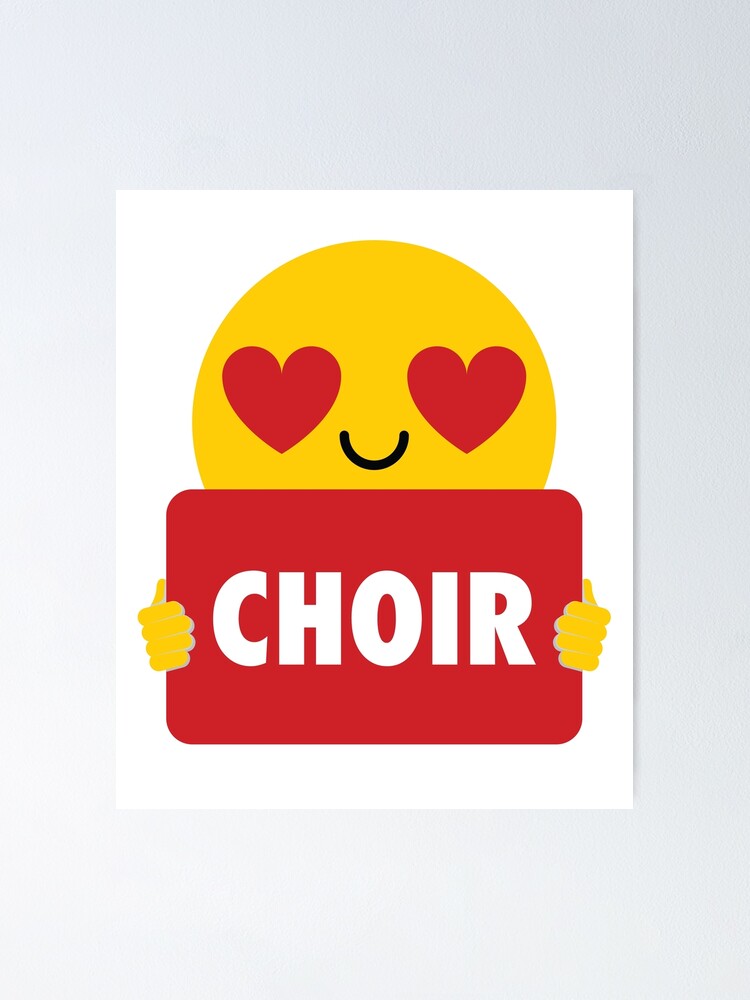 Dosegljiva sem na sandra.hanzic@os-velikapolana.si 